ZAPYTANIE OFERTOWEZamawiający, Ministerstwo Rozwoju i Technologii, zaprasza do złożenia oferty na kompleksową organizację i obsługę wyjazdowych zajęć szkoleniowych „Profesjonalna obsługa trudnego klienta oraz budowanie zespołu”. Planowane zlecenie ma na celu podnoszenie kwalifikacji zawodowych pracowników Departamentu Lokalizacji Inwestycji.Przedmiot i zakres zamówieniaPrzedmiotem zamówienia jest usługa polegająca na zorganizowaniu, przeprowadzeniu zajęć 
i obsłudze zajęć szkoleniowych  „Profesjonalna obsługa trudnego klienta oraz budowanie zespołu” dla maksymalnie 45 pracowników Zamawiającego, w tym zapewnienie noclegu dla maksymalnie 40 osób oraz wyżywienia , sal szkoleniowych transportu i materiałów szkoleniowych dla 45 osób.Zakres szkolenia:Czym jest sytuacja trudna, kryzysowa.Stres i jego objawy.Konsekwencje sytuacji stresowych.Emocje w sytuacjach trudnych. Rola emocji.Lęk, złość, bezsilność.Praca w niesprzyjających okolicznościach.Metody pracy z klientem agresywnym i wulgarnym.Konsekwencje sytuacji trudnych i kryzysowych w zespołach pracowniczych.Rozpoznawanie kryzysu – profil osoby przeżywającej kryzys.Sposoby reagowania i radzenia sobie w sytuacjach trudnych, stresowych.Gdzie i kiedy szukać pomocy.Budowanie relacji w sytuacjach obciążonych stresem i silnymi emocjami.Współpraca zespołowa – wsparcie współpracowników.Odzyskiwanie równowagi życiowej.Termin realizacjiDwa następujące po sobie dni (jeden nocleg) w terminie: 12 i 13 grudnia 2022 r.Warunki udziału w postępowaniu:O udział w zamówieniu mogą ubiegać się wykonawcy, którzy:w ciągu ostatnich 2 lat przed terminem składania ofert wykonali co najmniej 3 usługi polegające na zorganizowaniu i przeprowadzeniu szkoleń w formule wyjazdowej dla minimum 20 uczestników każda (tj. w ramach usługi odpowiadały za organizację szkolenia, wyżywienie oraz obsługę logistyczną szkolenia i jego uczestników). Spełnianie warunku należy wykazać wypełniając załącznik nr 2 do OPZ – Wykaz usług.dysponują lub będą dysponować min. jednym trenerem posiadającym doświadczenie 
w realizacji szkoleń z zakresu opisanego w pkt 2 (min. zrealizowanych 5 szkoleń 
z zakresu radzenia sobie ze stresem i pracy zespołowej, w ciągu 5 lat przed terminem składania ofert). Spełnianie warunku należy wykazać wypełniając załącznik 
nr 3 do OPZ – Wykaz trenerów.Wymagania dotyczące warunków świadczonej usługi- Miejsce szkoleniaMiejsce: zapewnione przez Wykonawcę – hotel lub ośrodek szkoleniowy o standardzie 
co najmniej trzygwiazdkowym, zgodnie z Rozporządzeniem z dnia 19 sierpnia 2004 r. Ministra Gospodarki i Pracy w sprawie obiektów hotelarskich i innych obiektów, 
w których są świadczone usługi hotelarskie (t. j. Dz. U. z 2006 r. Nr 22, poz. 169, z późn. zm.), zlokalizowany w odległości maksymalnie do 50 km od siedziby Zamawiającego (Warszawa, Plac Trzech Krzyży 3/5) z bazą konferencyjną, umożliwiającą realizację programu szkolenia, położony z dala od ruchliwych ciągów komunikacyjnych.Hotel/ośrodek szkoleniowy musi dysponować bazą szkoleniową, tj. salą szkoleniową/konferencyjną dla grupy maksymalnie 45 osób, spełniającą wszystkie wymagania BHP, które pozwolą na efektywny udział uczestników w zajęciach. Sala szkoleniowa/konferencyjna musi być wyposażona w:klimatyzację,dostęp do bezprzewodowego Internetu,dostęp do światła dziennego z możliwością zaciemnienia okien np. roletami, żaluzjami,zaplecze sanitarne,sprzęt szkoleniowy i multimedialny, w szczególności laptop kompatybilny z projektorem multimedialnym, nagłośnienie, tablicę flipchart z papierem i flamastrami, ekran projekcyjny o rozmiarze zapewniającym czytelność prezentowanych materiałów multimedialnych,obsługę techniczną dostępną podczas trwania szkolenia.Miejsce zakwaterowania wszystkich uczestników szkolenia: sala, w której będą podawane posiłki; miejsca, w których będą organizowane przerwy kawowe; sala szkoleniowa – muszą znajdować się w tym samym budynku lub w bezpośrednim sąsiedztwie. Uczestnicy powinni mieć zapewnione miejsca siedzące, umożliwiające spożycie posiłku. Miejsce wydawania posiłków powinno znajdować się w tym samym obiekcie, w którym będzie odbywał się nocleg, jednak w oddzielnym, przystosowanym 
do wydawania  posiłków pomieszczeniu, innym niż sale szkoleniowe. Miejsce szkolenia będzie podlegać akceptacji Zamawiającego.- Nocleg:Wykonawca zapewni jeden nocleg w hotelu / ośrodku szkoleniowym dla maksymalnie
 40 osób we wskazanym terminie. Wykonawca zapewni dla uczestników pokoje dwuosobowe, lub inne jeśli Zamawiający wyrazi zgodę, oraz 4 pokoje jednoosobowe lub dwuosobowe do pojedynczego wykorzystania. Ostateczna liczba osób i pokoi zostanie potwierdzona przez Zamawiającego najpóźniej do 3 dni roboczych przed rozpoczęciem szkolenia. Równocześnie Zamawiający zastrzega, że całkowita liczba uczestników może zostać zmniejszona maksymalnie o 10 osób. Pokoje będą wyposażone w dostęp do bezprzewodowego Internetu oraz zaplecze sanitarne.- Wyżywienie:Wykonawca zapewni usługi cateringowe dla wszystkich uczestników szkolenia rozumiane jako:  I dzień szkolenia:obiad, w godzinach zgodnych z harmonogramem szkolenia, składający się z dwóch dań gorących: zupa oraz dwa dania główne do wyboru, w tym jedno wegetariańskie, z dodatkami skrobiowymi oraz surówkami/warzywami gotowanymi, a także herbata (co najmniej trzy rodzaje, w tym jedna czarna i jedna owocowa), kawa z zaparzacza lub ekspresu, soki (co najmniej 0,5 l dla każdej osoby) oraz woda mineralna gazowana/niegazowana (co najmniej 0,5 l dla każdej osoby),przerwa kawowa ciągła, w czasie której podane zostaną: napoje gorące i zimne, 
w tym herbata (co najmniej trzy rodzaje, w tym jedna czarna i jedna owocowa), kawa z zaparzacza lub ekspresu, soki (co najmniej 0,5 l dla każdej osoby), woda mineralna gazowana/niegazowana (co najmniej 0,5 l dla każdej osoby), ciastka oraz owoce sezonowe,kolacja, w godzinach zgodnych z harmonogramem szkolenia, w formie bufetu
 z gorącymi i zimnymi daniami, umożliwiająca wybór jednego dania z każdego rodzaju (co najmniej dwa do wyboru, w tym jedno wegetariańskie), a także napoje, w tym herbata (co najmniej trzy rodzaje, w tym jedna czarna i jedna owocowa), kawa z zaparzacza lub ekspresu, soki (co najmniej 0,5 l dla każdej osoby) oraz woda mineralna gazowana/niegazowana (co najmniej 0,5 l dla każdej osoby). 	II dzień szkolenia:śniadanie, w godzinach zgodnych z harmonogramem szkolenia, w formie bufetu 
z gorącymi i zimnymi daniami, umożliwiające wybór jednego dania z każdego rodzaju (co najmniej dwa do wyboru, w tym jedno wegetariańskie), w tym herbata (co najmniej trzy rodzaje w tym jedna czarna i jedna owocowa), kawa z zaparzacza lub ekspresu, soki (co najmniej 0,5 l dla każdej osoby) oraz woda mineralna gazowana/niegazowana (co najmniej 0,5 l dla każdej osoby),przerwa kawowa ciągła, w czasie której podane zostaną: napoje gorące i zimne, 
w tym herbata (co najmniej trzy rodzaje, w tym jedna czarna i jedna owocowa), kawa z zaparzacza lub ekspresu, soki (co najmniej 0,5 l dla każdej osoby), woda mineralna gazowana/niegazowana (co najmniej 0,5 l dla każdej osoby), ciastka oraz owoce sezonowe,obiad po zakończeniu szkolenia, składający się z dwóch dań gorących: zupa oraz dwa dania główne do wyboru, w tym jedno wegetariańskie, z dodatkami skrobiowymi oraz surówkami/warzywami gotowanymi, a także herbata 
(co najmniej trzy rodzaje, w tym jedna czarna i jedna owocowa), kawa z zaparzacza lub ekspresu, soki (co najmniej 0,5 l dla każdej osoby) oraz woda mineralna gazowana/niegazowana (co najmniej 0,5 l dla każdej osoby).- Transport:Wykonawca zapewni transport dla maksymalnie 42 osób:I dnia szkolenia – na trasie: siedziba Departamentu Lokalizacji Inwestycji (Warszawa, ul. Chałubińskiego 4/6) – miejsce realizacji przedmiotu zamówienia; wyjazd nie później niż o godz. 9:00, II dnia szkolenia – na trasie: miejsce realizacji przedmiotu zamówienia – siedziba Departamentu Lokalizacji Inwestycji (Warszawa, Chałubińskiego 4/6); wyjazd nie później niż o godz. 15:00.Podstawiony pojazd (bus/autokar dostosowany do maksymalnej liczby osób) powinien być w należytym stanie technicznym, kierowca powinien posiadać wszystkie niezbędne i aktualne dokumenty pojazdu, w tym ubezpieczenia OC. Pojazd musi spełniać wszystkie wymogi bezpieczeństwa dotyczące przewozu osób, a także nie być starszy niż 10 lat i wyposażony w sprawne pasy bezpieczeństwa, klimatyzację.W przypadku awarii pojazdu uniemożliwiającego dalszą jazdę, Wykonawca zobowiązuje się niezwłocznie podstawić nowy pojazd zastępczy o tym samym standardzie.- Materiały szkoleniowe:Wykonawca przygotuje zestawy materiałów szkoleniowych stanowiących pakiet dla uczestników szkolenia, w skład, których wchodzą:notes w kratkę,  wielkość: A5, z miejscem na długopis, ilość: 47 sztuk,długopisy kulkowe, piszące na kolor niebieski, ilość: 47 sztuk.Przykład wzoru graficznego do zamieszczenia na materiałach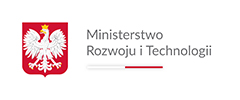 Wykonawca zobowiązuje się do należytej współpracy z Zamawiającym podczas realizacji przedmiotu zamówienia, w tym:uzgodnić z Zamawiającym dokładny termin i miejsce realizacji szkolenia,zapewnić trenera zaakceptowanego przez Zamawiającego,przygotować program szkolenia wraz z harmonogramem. Zamawiający zastrzega możliwość konsultowania programu szkolenia z trenerem przed rozpoczęciem szkolenia w terminie uzgodnionym przez obie strony. Ostateczny program szkolenia zostanie przesłany Zamawiającemu przez Wykonawcę najpóźniej na 7 dni roboczych przed rozpoczęciem szkolenia,skoordynować zakwaterowanie i transport oraz zapewnić współpracę z obsługą hotelu i przedstawicielami Zamawiającego w kwestiach dotyczących infrastruktury szkoleniowej, organizacji szkolenia,przygotować i uzgodnić z Zamawiającym treść i formę materiałów szkoleniowych - Wykonawca uzyska pisemną akceptację treści i formy materiałów szkoleniowych od Zamawiającego najpóźniej 5 dni kalendarzowych przez rozpoczęciem szkolenia,wydrukować i wydać materiały szkoleniowe wszystkim uczestnikom szkolenia (w tym długopisy i notatniki),przygotować i przekazać wszystkim uczestnikom szkolenia imienne zaświadczenia  
o ukończeniu szkolenia (zaświadczenie powinno zawierać: temat, termin, imię i nazwisko uczestnika szkolenia, imię i nazwisko trenera, a także podpis i pieczątkę wykonawcy szkolenia),sprawdzić listę obecności uczestników  w dniach szkolenia,przekazać uczestnikom kwestionariusz oceny szkolenia dostarczony przez Zamawiającego (AIOS) i sporządzić na podstawie wypełnionych kwestionariuszy analizę, zawierającą w szczególności średnią arytmetyczną ocen z poszczególnych punktów kwestionariusza oraz przedstawioną w formie procentowej częstotliwość padających odpowiedzi,przesłać Zamawiającemu, nie później niż 7 dni po zakończeniu szkolenia, raport 
w wersji  elektronicznej, który będzie zawierał:skan listy obecności,skany zaświadczeń wszystkich uczestników,raport ewaluacyjny sporządzony w oparciu o AIOS wypełnione przez uczestników szkolenia,przesłać Zamawiającemu, nie później niż 10 dni po zakończeniu szkolenia, raport 
w wersji papierowej, który będzie zawierał:oryginały list obecności,oryginały AIOS,kopie zaświadczeń,jeden egzemplarz materiałów szkoleniowych,raport ewaluacyjny.Kryteria oceny ofert:Zamawiający dokona oceny ofert na podstawie niżej zdefiniowanych kryteriów 
i przypisanego im znaczenia (wagi). Dla dokonania oceny ofert, waga w kryteriach oceny określona w procentach, zostanie przeliczona na punkty: 1 procent odpowiada 1 punktowi. Ocenie podlegać będą oferty niepodlegające odrzuceniu.  1) ATRAKCYJNOŚĆ PROGRAMU SZKOLENIA 52% (1% = 1 pkt) W kryterium „atrakcyjność programu szkolenia” będą oceniane: liczba i atrakcyjność zadań oraz narzędzia wykorzystywane podczas szkolenia, a także lokalizacja obiektu szkoleniowego. W tym kryterium można otrzymać maksymalnie 52 punktów. Ocenie podlegać będą następujące elementy:różnorodność zaproponowanych ćwiczeń/zadań do wykonania od 0 do 12 pkt (maksymalną liczbę punktów otrzyma wykonawca proponujący najbardziej różnorodne ćwiczenia zadania),scenariusz szkolenia angażujący do działania uczestników szkolenia od 0 do 25 pkt (maksymalną liczbę punktów uzyska scenariusz przewidujący w swoim scenariuszu najwięcej atrakcyjnych ćwiczeń/zadań/warsztatów angażujących 
w pełni uczestników szkolenia).2) CENA: 48% (1% = 1 pkt)Z tytułu kryterium „cena” maksymalna liczba punktów wynosi 48. Ocenie w ramach kryterium podlega łączna cena za realizację przedmiotu zamówienia. Oferta 
o najkorzystniejszej (najniższej) cenie uzyska 48 pkt. Pozostałe ceny ofert zostaną porównane
z ofertą o najkorzystniejszej (najniższej) cenie, według poniższego wzoru:   	    Co min.                       Co = ------------------- x 48     	   Co bad.gdzie:Co – liczba uzyskanych punktów w kryterium nr 2,Co min – cena oferty z najniższą ceną,Co bad – cena oferty badanej.Badana oferta może uzyskać maksymalnie 100 pkt.Sposób przygotowania i termin złożenia ofertyWypełniony formularz ofertowy (zał. nr 1) wraz z załącznikami należy złożyć:Na adres e-mail sekretariatDLI@mrit.gov.pl, katarzyna.bieganska@mrit.gov.pl, klaudia.mlynska@mrit.gov.pl lubprzez Elektroniczną Skrzynkę Podawczą Ministerstwa Rozwoju i Technologii – adres skrytki /MRPiT/SkrytkaESP lubosobiście – ul. Chałubińskiego 4/6, 00-928 Warszawado dnia 17 listopada 2022 r.W przypadku dokumentów składanych drogą elektroniczną muszą być one opatrzone kwalifikowanym podpisem elektronicznym. Dopuszczalne jest również przesłanie podpisanego skanu wypełnionego formularza wraz z załącznikami.Dodatkowe warunkiW celu zapewnienia porównywalności wszystkich ofert, Zamawiający zastrzega sobie prawo do skontaktowania się z właściwymi Oferentami w celu uzupełnienia lub doprecyzowania ofert.Zamawiający zawiera umowy na podstawie własnych wzorów umów stosowanych przez Zamawiającego.Zamawiający zastrzega, że dane dotyczące zamówienia są jawne oraz stanowią informację publiczną i mogą zostać udostępnione na zasadach określonych w ustawie z dnia 6 września 2001 r. o dostępie do informacji publicznej (Dz.U. z 2022 r. poz. 902).Niniejsze ogłoszenie nie stanowi zobowiązania Zamawiającego do udzielenia zamówienia. Zamawiający zastrzega sobie prawo do rezygnacji z zamówienia bez wyboru którejkolwiek ze złożonych ofert.Wykluczenia:Zamawiający wykluczy wykonawcę, który nie wykazał spełniania warunków udziału 
w postępowaniu.Zamawiający wykluczy wykonawcę, którego oferta:– nie odpowiada ogłoszeniu oraz załącznikom do ogłoszenia,– stanowi czyn nieuczciwej konkurencji w rozumieniu przepisów o zwalczaniu nieuczciwej konkurencji,– zawiera rażąco niską cenę,– zawiera błędy w obliczeniu cen, z wyjątkiem oczywistych omyłek rachunkowych.Przed wykluczeniem wykonawcy Zamawiający może wezwać wykonawcę w celu złożenia wyjaśnień lub uzupełnienia dokumentówOsoba do kontaktuKatarzyna Biegańska katarzyna.bieganska@mrit.gov.plZałącznikiZałącznik nr 1 Wzór formularza ofertowegoZałącznik nr 2 Wzór wykazu zrealizowanych usług przez Wykonawcę w latach 2019-2021Załącznik nr 3 Wzór wykazu trenerówL.p.KryteriumZnaczenie kryterium w %Liczba możliwych do uzyskania punktów1Atrakcyjność programu szkolenia52%52 pkt2Cena48%48 pkt